サイバーシルクロード八王子「創業女性の会」リリエ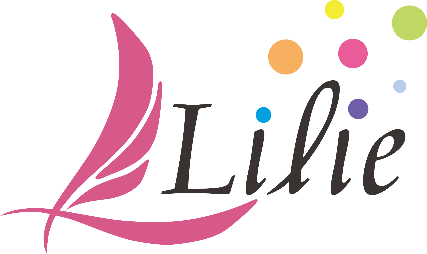 入会申込書入会日 　　　年　　 月　　 日サイバーシルクロード八王子「創業女性の会」リリエの趣旨に賛同し入会致します。※ご記入いただいた情報はリリエ事務局からの各種連絡・情報提供にのみ使用させていただきます。事業所名フリガナ氏　　名役職名（　　　　　　　   ）所 在 地電話番号携帯番号Ｆ Ａ ＸEｍａｉｌＵ Ｒ Ｌ事業内容（20文字程度でお願いします↓）『　　　　　　　　　　　　　　　　　　　　　　　　　　』※以下に詳細をご記入下さい